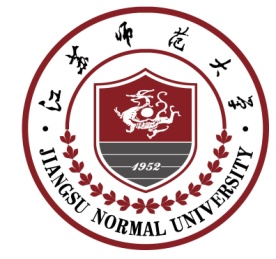 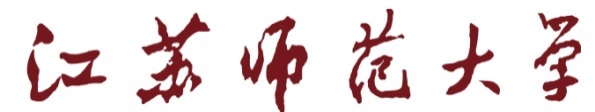 实习材料实习单位：姓名：学院：专业：年级、学号：校内指导教师：校外指导教师：江苏师范大学教务处印制江苏师范大学学 生 实 习 周 记系（院）：化学与材料科学学院江苏师范大学学 生 实 习 周 记系（院）：化学与材料科学学院江苏师范大学学 生 实 习 周 记系（院）：化学与材料科学学院江苏师范大学学 生 实 习 周 记系（院）：化学与材料科学学院江苏师范大学学 生 实 习 周 记系（院）：化学与材料科学学院江苏师范大学学 生 实 习 周 记系（院）：化学与材料科学学院XX实习小结XX学院   2011级xx专业    11231054    姓名实习单位：    实习时间：      校内指导教师：    校外指导教师：十年树木，百年树人。做为一名即将毕业的大四学生，我于九月至十月中泗阳中学高一十年树木，百年树人。做为一名即将毕业的大四学生，我于九月至十月中泗阳中学高一字体为宋体五号字体正文部分行距如下图：（行居为1.3，从十年树木开始）（≥2000字，正反打印）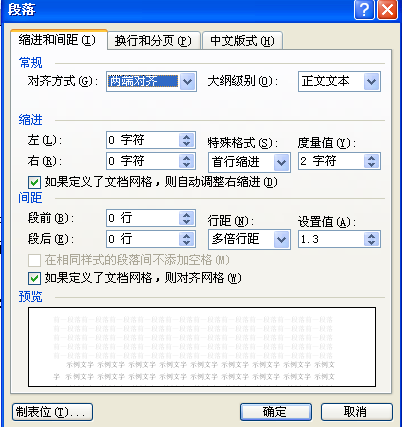 XX实习调查报告-----关于什么的（调查的内容）XX学院    2011级xx专业    11231054    姓名十年树木，百年树人。做为一名即将毕业的大四学生，我于九月至十月中泗阳中学高一十年树木，百年树人。做为一名即将毕业的大四学生，我于九月至十月中泗阳中学高一字体为宋体五号字体正文部分行距如下图：（行居为1.3，从十年树木开始）（≥2000字，正反打印）实习学生班级实习单位实习岗位第  周日期日期201  年  月  日至  201  年  月  日201  年  月  日至  201  年  月  日201  年  月  日至  201  年  月  日主要实习（学习）内容描述：主要实习（学习）内容描述：主要实习（学习）内容描述：主要实习（学习）内容描述：主要实习（学习）内容描述：主要实习（学习）内容描述：遇到的主要问题及解决措施：遇到的主要问题及解决措施：遇到的主要问题及解决措施：遇到的主要问题及解决措施：遇到的主要问题及解决措施：遇到的主要问题及解决措施：解决措施：解决措施：解决措施：解决措施：解决措施：解决措施：收获与体会：收获与体会：收获与体会：收获与体会：收获与体会：收获与体会：指导老师评阅指导老师评阅年     月     日年     月     日年     月     日年     月     日实习学生班级实习单位实习岗位第  周日期日期201  年  月  日至  201  年  月  日201  年  月  日至  201  年  月  日201  年  月  日至  201  年  月  日主要实习（学习）内容描述：主要实习（学习）内容描述：主要实习（学习）内容描述：主要实习（学习）内容描述：主要实习（学习）内容描述：主要实习（学习）内容描述：遇到的主要问题及解决措施：遇到的主要问题及解决措施：遇到的主要问题及解决措施：遇到的主要问题及解决措施：遇到的主要问题及解决措施：遇到的主要问题及解决措施：解决措施：解决措施：解决措施：解决措施：解决措施：解决措施：收获与体会：收获与体会：收获与体会：收获与体会：收获与体会：收获与体会：指导老师评阅指导老师评阅年     月     日年     月     日年     月     日年     月     日实习学生班级实习单位实习岗位第  周日期日期201  年  月  日至  201  年  月  日201  年  月  日至  201  年  月  日201  年  月  日至  201  年  月  日主要实习（学习）内容描述：主要实习（学习）内容描述：主要实习（学习）内容描述：主要实习（学习）内容描述：主要实习（学习）内容描述：主要实习（学习）内容描述：遇到的主要问题及解决措施：遇到的主要问题及解决措施：遇到的主要问题及解决措施：遇到的主要问题及解决措施：遇到的主要问题及解决措施：遇到的主要问题及解决措施：解决措施：解决措施：解决措施：解决措施：解决措施：解决措施：收获与体会：收获与体会：收获与体会：收获与体会：收获与体会：收获与体会：指导老师评阅指导老师评阅年     月     日年     月     日年     月     日年     月     日实习学生班级实习单位实习岗位第  周日期日期201  年  月  日至  201  年  月  日201  年  月  日至  201  年  月  日201  年  月  日至  201  年  月  日主要实习（学习）内容描述：主要实习（学习）内容描述：主要实习（学习）内容描述：主要实习（学习）内容描述：主要实习（学习）内容描述：主要实习（学习）内容描述：遇到的主要问题及解决措施：遇到的主要问题及解决措施：遇到的主要问题及解决措施：遇到的主要问题及解决措施：遇到的主要问题及解决措施：遇到的主要问题及解决措施：解决措施：解决措施：解决措施：解决措施：解决措施：解决措施：收获与体会：收获与体会：收获与体会：收获与体会：收获与体会：收获与体会：指导老师评阅指导老师评阅年     月     日年     月     日年     月     日年     月     日实习学生班级实习单位实习岗位第  周日期日期201  年  月  日至  201  年  月  日201  年  月  日至  201  年  月  日201  年  月  日至  201  年  月  日主要实习（学习）内容描述：主要实习（学习）内容描述：主要实习（学习）内容描述：主要实习（学习）内容描述：主要实习（学习）内容描述：主要实习（学习）内容描述：遇到的主要问题及解决措施：遇到的主要问题及解决措施：遇到的主要问题及解决措施：遇到的主要问题及解决措施：遇到的主要问题及解决措施：遇到的主要问题及解决措施：解决措施：解决措施：解决措施：解决措施：解决措施：解决措施：收获与体会：收获与体会：收获与体会：收获与体会：收获与体会：收获与体会：指导老师评阅指导老师评阅年     月     日年     月     日年     月     日年     月     日实习学生班级实习单位实习岗位第  周日期日期201  年  月  日至  201  年  月  日201  年  月  日至  201  年  月  日201  年  月  日至  201  年  月  日主要实习（学习）内容描述：主要实习（学习）内容描述：主要实习（学习）内容描述：主要实习（学习）内容描述：主要实习（学习）内容描述：主要实习（学习）内容描述：遇到的主要问题及解决措施：遇到的主要问题及解决措施：遇到的主要问题及解决措施：遇到的主要问题及解决措施：遇到的主要问题及解决措施：遇到的主要问题及解决措施：解决措施：解决措施：解决措施：解决措施：解决措施：解决措施：收获与体会：收获与体会：收获与体会：收获与体会：收获与体会：收获与体会：指导老师评阅指导老师评阅年     月     日年     月     日年     月     日年     月     日